Federal University of Juiz de Fora - UFJF 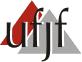 Center of Organizational Knowledge Management - CGCO Integrated System of Academic Management- SIGACDARA - COORDINATION OF ACADEMIC AFFAIRS AND RECORDSUNIVERSITY CAMPUS- SÃO PEDRO - JUIZ DE FORA - MGZip code: 36036-900 CNPJ: 21.195.755/0001-69 Email: cdara@ufjf.edu.brCURRENT ENROLLMENT CERTIFICATEThe Coordinator of the Center of Organizational Knowledge Management certifies,for all due purposes,that ___________(name)    ____   , bearer of the IDcode (ID code),CPF under the number (CPF number), Student ID number(student ID number), is regularly enrolled in the program___(university program) _ of this University, in the _________ semester of  (year).Juiz de Fora, ______, _________,_____.This document was printed over the internet by the interested individual.Its authenticity can be confirmed through the link “Autenticação" (“authentication”), available on http://siga.ufjf.br. Document code: _____________________